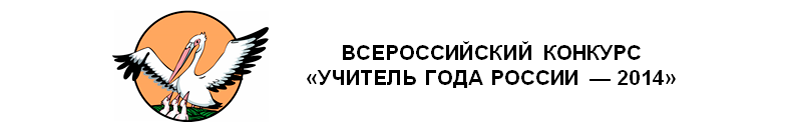 ГОРОДСКОЙ КОНКУРС ПРОФЕССИОНАЛЬНОГО ПЕДАГОГИЧЕСКОГО МАСТЕРСТВА«УЧИТЕЛЬ ГОДА – 2024»КОНКУРСНОЕ ЗАДАНИЕ «Эссе»Ирина Владимировна Торкунова, инструктор по физической культуреМБДОУ «Детский сад № 105 «Якорек» «Педагогическое творчество – ПРоПуск к успеху»«Лифта к успеху нет. Вы должны подняться по лестнице».  Зиг Зиглар (американский писатель)Привет! Как дела? Как успехи? Кто-то с оптимизмом улыбнулся, а кто-то с сожалением опустил плечи. Почему? Скорей всего, потому, что кому-то в жизни везет чуть больше, а кому-то чуть меньше. Может кого-то «судьба» балует, потому что любит? А может, есть секрет, которым владеют избранные? Что же это за «замо́к», или «за́мок» ведущий к успеху? Как найти «ключ» к успеху? Знаете ли вы свои «ключи» успеха?Для каждого человека понятие успешности свое. Для бизнесмена большие обороты и прибыли, для строителя – вовремя сданный, качественно построенный дом, для матери – благополучие своих детей и т.д. Какова же история моего успеха?Во-первых, обязательно должна быть цель, ради которой ты выбираешь такую интересную и в тоже время непростую профессию. Сколько себя помню – всегда хотела работать с детьми в детском саду. В детстве с 13 лет на летних каникулах я работала в яслях с малышами.После школы я пришла работать в детский сад помощником воспитателя – это была первая ступень к моему, тогда еще маленькому, но уже успеху. Я активно участвовала в жизни группы. Легко могла заинтересовать детей игрой, делала девочкам модные прически, помогала создавать костюмы и образы для героев театрализаций и праздников, и сама легко перевоплощалась в различных персонажей. Мне хотелось быть полезной людям и научиться им помогать. Это и определило мой выбор. И вот я поднялась на следующую ступень – педагог! Еще будучи учащейся педагогического колледжа, я представляла, как войду в группу (уже в качестве воспитателя), посмотрю в детские пытливые глазенки и произнесу первые слова, самые важные в мире. Я поведу своих дошколят в волшебный мир знаний, мир творчества и добра.А что такое творческий педагог, способный увлечь за собой своих воспитанников? Как измерить количество педагогического творчества?Я бы сказала так. Творчество – это реализация своих талантов. Каждый человек наделен определенными талантами, и когда он их проявляет, он творит. Поэтому творчество и является результатом деятельности человека. Какую деятельность мы относим к творчеству? Это, как правило, музыка, танцы, живопись, скульптура и т.д. К творческому процессу можно отнести все, что каждый из нас делает с радостью, вдохновением и любовью.«Педагогический труд не творческим не бывает, да и быть не  может, ибо неповторимы дети, обстоятельства, личность самого учителя, и любое педагогическое решение должно исходить из этих всегда нестандартных факторов» (М.М. Поташник). Вот он первый ключ к «замку́» под названием – «Успех»!Творчество приносит удовольствие и радость. Быть творческим человеком, значит думать по-другому, прислушиваться к себе. Творчество помогает нам увлекаться окружающим миром, ценить его красоту ценить других людей. А также помогает нам открывать все больше интересного и увлекательного вокруг нас. Творчество – это качество, которое вы привносите в свою деятельность. Это отношение, внутренний подход – то, как вы смотрите на разные вещи.Не каждый может быть художником – да это и не нужно. И не каждый может быть танцором – и это не нужно. Но каждый может быть творцом!В современной научной литературе педагогическое творчество понимается, как процесс решения педагогических задач в меняющихся обстоятельствах. Меняется время, меняются обстоятельства, меняются ценности и ориентиры. Внедрялись ФГТ, затем ФГОС, а в настоящее время ФОП ДО. Марина Цветаева сказала «Успех – это успеть». И вот я продолжаю подниматься по ступеням к «за́мку» под названием «Детский сад». Я – инструктор по физической культуре! Я стала искать что-то новое, нестандартное: интересные идеи, методы, приемы, технологии. А технология, которая привела меня к очередному успеху,  нашла меня сама! Однажды в наш детский сад пришел тренер по чирлидингу  и предложил мне создать команду по чир спорту. Сначала я испугалась, как же браться за что-то новое, чего я не знаю. И я подумала, а почему бы не попробовать?Педагогическое творчество в чир спорте – это постановка программы (танца, номера), придумывание чир блока (кричалки, речевки), костюма, прически, макияжа, использование разнообразных методов и приемов для разучивания базовых элементов чирлидинга. Наша творческая команда «Якорек» ежегодно участвует в конкурсах по чир спорту и занимает призовые места, о чем свидетельствуют наши кубки и грамоты.Творчество невозможно без накопления опыта – когда ты сам развиваешься,  читаешь книги, посещаешь различные мероприятия, смотришь видео – это отличная почва для вдохновения и творческих идей.  Важно отталкиваться от ценностей, которые мы должны вложить в ребенка и от результата, к которому нужно прийти. Педагогическое творчество – это  всегда поиск и нахождение нового. Каждый педагог, так или иначе, преобразует педагогическую действительность, но только  педагог–творец активно борется за кардинальные преобразования и сам в этом деле является примером!П      положительныйР       результато       оптимизмП      признаниеу       увлечениес       совершенствованиек       креативностьВот они ключи к замку́ «Успех», которые являются пропуском на пути к за́мку под названием «Жизнь»! ПУСКом к действию!